ST JULIE CATHOLIC PRIMARY SCHOOLECCLESTON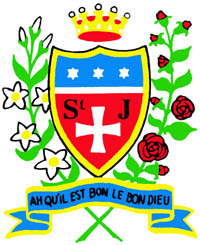 EYFS PolicyThis policy has been created in line with the new EYFS framework which comes into effect on 1 September 2021.Reviewed by Governing Body and staff July 2021ST JULIE CATHOLIC PRIMARY SCHOOLMISSION STATEMENT:	In consequence of our school mission it is a fundamental aim of St. Julie’s to be an inclusive   school. To be a school which:-Has a sense of communityProvides equal opportunitiesOffers partnership between school parents and parishReflects upon the teachings of Christ and puts them into practiceValues all members of the school communityIts members show respect for themselves and each otherIs a caring community.   We define an inclusive school as one where…Everyone, irrespective of age, gender, ability or disability, race or religion is encouraged and given equal opportunity to participate in the full life of the school,All members of the school community are given the opportunity and support to achieve their true potential,All members of the school community, and the contributions they make to the life of the school, are valued and where everyone is treated with mutual respect, care and consideration, and Everyone feels empowered to play a full an effective role in the school.Contents:Statement of intentLegal framework Roles and responsibilitiesAimsLearning and developmentAssessmentInclusionThe learning environment and outdoor spacesSafeguarding and welfareMobile phones and devices Health and safetyStaffingInformation and recordsParental involvementTransition periodsMonitoring and reviewStatement of intentAt St Julie Catholic Primary School, we greatly value the importance of the early years foundation stage (EYFS) in providing a secure foundation for future learning and development.  This policy has been developed in conjunction with the relevant DfE guidance and legislation to ensure that each child has a happy and positive start to their school life in which they can build a foundation for a love of learning. We ensure that children learn and develop well and are kept healthy and safe. We promote teaching and learning to ensure children’s readiness for the next stage of their education and give children a broad range of knowledge and skills that provide the right foundation for good future progress through school and life.We seek to provide:Quality and consistency, so that every child makes good progress and no child gets left behind. A secure foundation through learning and development opportunities which are planned around the needs and interests of each child and are assessed and reviewed regularly. Partnership working between practitioners and parents. Equality of opportunity and anti-discriminatory practice, ensuring that every child is included and supported. Legal frameworkThis policy has due regard to all relevant legislation and statutory guidance including, but not limited to, the following: Childcare Act 2006Safeguarding Vulnerable Groups Act 2006UK General Data Protection Regulation (UK GDPR)Data Protection Act 2018DfE (2021) ‘Statutory framework for the early years foundation stage’DfE (2021) ‘Keeping children safe in education (2020)’DfE (2018) ‘Working Together to Safeguard Children’DfE (2015) ‘The Prevent duty’This policy operates in conjunction with the following school policies:Special Educational Needs and Disabilities (SEND) Policy Teaching and Learning Policy Child Protection and Safeguarding Policy  Equal Opportunities PolicyAdministering Medication PolicyData Protection PolicyComplaints Procedures PolicyFire Evacuation PlanRoles and responsibilitiesThe governing board is responsible for:Ensuring there is a policy in place to safeguard children that includes an explanation of the action to be taken when there are safeguarding concerns about a child, the use of mobile phones and cameras, and staff safeguarding training requirements. These issues are addressed in part in this policy and in further detail in the school’s Child Protection and Safeguarding Policy and Photography Policy.Ensuring there is a policy in place in the event of an allegation being made against a member of staff (including supply staff) or a volunteer. These issues are addressed in the school’s Allegations of Abuse Against Staff Policy.Monitoring the implementation of this policy.Ensuring that this policy does not discriminate on any grounds.Handling complaints regarding this policy, as outlined in the school’s Complaints Procedures Policy.The EYFS lead, in conjunction with the headteacher, has responsibility for the day-to-day implementation and management of this policy.Staff, including teachers, support staff, supply staff and volunteers, are responsible for:Familiarising themselves with, and following, this policy.Remaining alert to any issues of concern in children.AimsThrough the implementation of this policy, we aim to:Give each child a happy and positive start to their school life in which they can establish a solid foundation for a love of learning. Enable each child to develop socially, physically, intellectually and emotionally. Encourage children to develop independence within a secure and friendly atmosphere. Support children in building relationships through the development of social skills such as cooperation and sharing. Work alongside parents to meet each child’s individual needs to ensure they reach their full potential.Four guiding principles shape our practice: Every child is a unique child, who is constantly learning and can be resilient, capable, confident and self-assured. Children learn to be strong and independent through positive relationships. Children learn and develop well in enabling environments with teaching and support from adults, who respond to their individual interests and needs and help them to build their learning over time. Children benefit from a strong partnership between the school and parents.Learning and development is important. Children develop and learn in different ways and at different rates.To put these principles into practice, the school:Provides a balanced curriculum which takes children’s different stages of development into account. Promotes equality of opportunity and anti-discriminatory practice. Works in partnership with parents. Plans challenging learning experiences, based on individual needs, which are informed by observation and assessment. Assigns each child with a key person to ensure that each child’s learning and care is tailored to meet their individual needs Provides a safe and secure learning environment. Learning and developmentIn partnership with parents, the school promotes the learning and development of pupils to ensure they are ready for the next stage of education. The EYFS curriculum is based on an observation of children’s needs, interests and stages of development. Activities in school are planned to reflect these interests and individual circumstances in order to provide each child with a challenging and enjoyable experience. There are seven areas of learning and development that must shape education programmes in EYFS settings. These are split into two important and interconnected sections – prime and specific: The ‘prime’ areas of learning and development are:Communication and languageListening, attention and understanding Speaking Physical development Gross motor skillsFine motor skillsPersonal, social and emotional development Self-regulationManaging selfBuilding relationshipsThe ‘specific’ areas of learning and development are:Literacy ComprehensionWord readingWriting Mathematics NumbersNumerical patternsUnderstanding the world Past and presentPeople, culture and communitiesThe natural worldExpressive arts and designCreating with materialsBeing imaginative and expressiveIn organising and implementing educational programmes, the school will ensure that a broad range of activities and experiences are planned, having regard to three characteristics of effective teaching and learning in the EYFS:Playing and exploring – children investigate and experience things. Active learning – children concentrate, keep on trying if they encounter difficulties and enjoy their achievements. Creating and thinking critically – children have and develop their own ideas, make links between ideas, and develop strategies for doing things.Further information regarding learning and development are set out in the school’s Early Years Teaching and Learning Policy.AssessmentAssessment plays an important part in helping the school to recognise children’s progress, understand their needs, plan activities, and assess the need for support.Parents will be kept up-to-date with their child’s progress and development, and the EYFS lead will address any learning and development needs in partnership with parents.Ongoing formative assessments are used to assess the day-to-day learning and development of children in the EYFS. Practitioners interact and observe children to understand their level of achievement, interests and learning styles and will use this information to shape learning experiences for each child.The EYFS setting will undertake a summative assessment of the level of each child’s development at certain stages. These are:Reception Baseline Assessment – a short assessment which is taken within the first six weeks of a child starting reception year.The EYFS Profile – a comprehensive assessment completed at the end of the EYFS to provide a well-rounded picture of a child’s knowledge, understanding and abilities, attainment against the early learning goals (ELGs), and their readiness for Year 1.The school reports EYFS Profile results to the LA when these are requested. The LA is under a duty to return this data to the relevant government department.Reasonable adjustments will be made to the assessment process for children with SEND as appropriate.The EYFS lead will discuss any cause for concern in a child’s progress with the child’s parents, especially where this concern relates to the prime areas of learning. A strategy of support will be agreed upon and consideration will be taken as to whether the child may have SEND which requires additional support.The school takes reasonable steps to provide opportunities for children with EAL to use their home language in play and learning whilst also ensuring that these children have sufficient opportunities to reach a good standard of English. During assessment, if it is found that a child does not have a strong grasp of English language, the EYFS lead will contact the child’s parents to establish their home language skills to establish whether there is cause for concern about a language delay.Assessment procedures are set out in full in the Early Years Foundation Stage (EYFS) Assessment Policy.InclusionAll children are valued as individuals irrespective of their ethnicity, culture, religion, home language, background, ability or gender.The EYFS curriculum is planned in order to meet the needs of the individual child and support them at their own pace.The Equal Opportunities Policy ensures that the needs of all children are met, regardless of any protected characteristics they have.The Special Educational Needs and Disabilities (SEND) Policy ensures all children receive the support they need and are given the best learning experience possible. SEND in the EYFS setting will be monitored and managed by the school’s SENCO.The learning environment and outdoor spacesThe classroom is organised in such a way that children can explore and learn in a safe environment.Children have access to an enclosed outdoor play area, and daily outdoor activities are planned, unless circumstances, such as the weather, would make outdoor activity inappropriate and unsafe.Safeguarding and welfareAll necessary steps are taken to keep the children in our care safe and well.Any safeguarding or welfare issues will be dealt with in line with the Child Protection and Safeguarding Policy, and all members of staff in the EYFS are required to read this policy as part of their induction training.The DSL is Mrs A Hodgson.The deputy DSL is Mrs H Slocombe.The DSL is responsible for safeguarding children and liaising with local children’s services as appropriate. The deputy DSL will undertake the duties of the DSL in their absence, but overall responsibility for safeguarding will remain with the DSL. The DSL and deputy DSL will undertake child protection training as required.Staff will receive safeguarding training that enables them to understand the safeguarding policy and procedures, have up-to-date knowledge of safeguarding issues, and recognise signs of potential abuse and neglect.Mobile phones and devicesFor the purposes of this policy, the term ‘mobile phone’ refers to any electronic device that can be used to take images or record videos, including tablets. Photography policies and procedures are addressed in full in our Photography Policy.Use of personal mobile phones by staff membersStaff members must not use personal mobile phones or cameras when children are present. Staff may use mobile phones on school premises outside of working hours when no children are present. Staff may use mobile phones in the staffroom during breaks and non-contact time. Mobile phones should be safely stored and in silent mode whilst children are present.Staff may take mobile phones on trips, but they must only be used in emergencies and should not be used when children are present. Mobile phones must not be used to take images or videos at any time during trips.Staff who do not adhere to this policy will face disciplinary action. Staff must report any concerns about another staff member’s use of mobile phones to the DSL, following the procedures outlined in the Child Protection and Safeguarding Policy and the Allegations of Abuse Against Staff Policy.Staff may use their professional judgement in emergency situations.Use of mobile phones by parents, visitors and contractorsParents, visitors and contractors are not permitted to take photographs or record videos without prior permission. Parents may take photographs and videos only containing their own child during school events. Parents may take group photographs at school events but only with the informed consent of the parents of the children involved.The school strongly advises against the publication of any photographs or videos taken at the school or school events on social media. Staff must report all concerns about parents, visitors and contractors to the DSL, following the procedures outlined in the Child Protection and Safeguarding Policy.Use of the school’s mobile phones and camerasStaff are provided with a school device to ensure that only school devices are used to take photographs and videos. School devices must have passcode protection.School devices must only be used for work related matters, for example recording and documenting a child’s learning. School devices must only be used to take photographs in the presence of another staff member and only with the consent of the child’s parent.Staff must not take photographs of bruising or injuries for child protection reasons. Instead, recording concerns forms and body maps are used to record observations relating to child protection concerns – these can be acquired from the DSL.School devices must not be taken off school premises without prior written permission from the headteacher. Where staff members have concerns over material on a school device, they must report all concerns to the DSL, following the procedures outlined in the Child Protection and Safeguarding Policy.Health and safetyThe school will promote the good health of children in the EYFS, including the promotion of good oral health.The EYFS lead will report any accident or injury involving a child to their parents on the day it occurs, and any first-aid treatment administered to a child will also be reported to their parents. Accidents and injuries will be recorded in an accident book, located in the first aid area. The headteacher will report any serious accident, illness, injury, or death of a child whilst in the school’s care to Ofsted as soon as is reasonably practicable, but within 14 days of the incident occurring. Local child protection agencies will also be notified.A first-aid box is located in the first aid area.Only medicine prescribed to a child by a doctor, dentist, nurse or pharmacist will be administered. The school’s Administering Medication Policy outlines the procedures for administrating medicines.Any food or drink provided to children is healthy, balanced and nutritious as outlined in the Whole-School Food Policy. The headteacher will notify Ofsted of any incidents of food poisoning affecting two or more children within 14 days of the incident. Information about any dietary requirements, preferences, food allergies and any special health requirements a child has will be recorded. Fresh drinking water is available at all times.Smoking is not permitted on the school premises.The Health and Safety Policy outlines the full health and safety policies and procedures.The school has a Fire Evacuation Plan in place. StaffingA robust Safer Recruitment Policy is in place, which aims to ensure that members of staff employed in the EYFS are suitable.Upon employment, all EYFS staff receive induction training to ensure that they understand their roles and responsibilities, including information about emergency evacuation procedures, safeguarding, child protection and health and safety.Staff will be supported to undertake the appropriate training and professional development to ensure children receive the best quality learning experience.All members of staff who have contact with children and families will be supervised by the EYFS lead. The supervision will provide opportunities for staff to:Discuss any issues, particularly concerning the development or wellbeing of children, including any child protection concerns. Identify solutions to address issues. Receive coaching to improve their effectiveness.The EYFS lead holds at least a full and relevant level 3 qualification alongside at least two years’ experience working in an early years setting. At least half of the other EYFS staff hold a full and relevant level 2 qualification.Mrs H Slocombe will provide cover for the EYFS lead in their absence and is deemed fully qualified to do so by the EYFS lead and headteacher.There will be at least one member of staff who has a current paediatric first-aid (PFA) certificate on the school premises at all times, and will accompany children on any school outings.Any member of staff who has sole responsibility for looking after a group of children will hold a PFA certificate. All newly qualified staff with a level 2 or 3 qualification will be PFA trained. The school will organise PFA training to be renewed every three years. The list of staff who hold PFA certificates can be found outside the main office.The school has an intake of 35 children and there are enough staff in the EYFS setting to cater for all of the children which is in line with the safeguarding and welfare requirements set out in the ‘Statutory framework for the early years foundation stage.’ Information and recordsInformation is stored in line with the UK GDPR and the Data Protection Act 2018, and with regard to the school’s Data Protection Policy.The following information is recorded for each child:The child’s name and date of birth The name and address of every parent or carer who is known to the school, including information about all persons who have parental responsibility for the child and which parent or carer the child normally lives with The emergency contact details of the child’s parent or carerThe following information about the school is recorded:The school’s name, address and telephone number The school’s certificate of registration The name, address and telephone number of anyone who will regularly be in unsupervised contact with the children A daily record of the names of the children being cared for in the school, their hours of attendance, and the names of each child’s key person The following information is made available to parents:The school’s privacy notice for parents and pupilsHow the school delivers the EYFS and how parents can access more information  The daily routine and the activities offered in the school’s EYFS and how parents can assist their child’s learning at home How the school’s EYFS supports children with SENDDetails of the food and drink provided to the children Details of the policies and procedures in place in the school’s EYFSOfsted will be notified if there are any changes to the following:The address of the school The school’s contact details The hours during which care is provided Any significant event which is likely to affect the suitability of the school or any person who cares for, or is in regular contact with, children to look after childrenParental involvementWe firmly believe that the EYFS cannot function without the enduring support of parents.Parents are invited to termly parents’ evenings; however, the school has an open-door policy and parents are welcome to talk to teachers at the start and end of the school day.Parents are asked to sign permission slips for any visits out of school, use of photographs of their child and using the internet at school.Parents are asked to complete admission forms, a medical form and to write a brief synopsis about their child to help the school to understand their character and personality.Transition periodsThe following process is in place to ensure children’s successful transition to Year 1:In the Summer term, the children visit their year 1 classroom and meet their new teacher for September.In the Summer term, Reception and Year 1 staff will meet to discuss each child’s development in order to support a smooth transition to Year 1.Monitoring and reviewThis policy is reviewed annually by the governing board and the headteacher.Any changes made to this policy will be communicated to all relevant stakeholders.All members of staff directly involved with the EYFS are required to familiarise themselves with all processes and procedures outlined in this policy as part of their induction.